LION LEAGUE BASKETBALL REGISTRATION FORM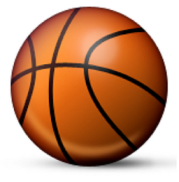 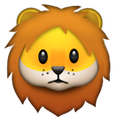 (COMPLETE ONE FORM PER CHILD)General InformationGrades Pre-K-6thFee $35 (includes team shirt, insurance, trophy). The fee is all inclusive (no admission at the door). All proceeds go to the Kim                  Rushing Scholarship and Camden Rebound Club.Mail Registration to: Tonya Reynoldson, 264 Hwy 641N, Camden, TN 38320 or turn into Coach Renee Wyatt at CHS or drop by 		      Camden Eye Care AssociatesFORMS ARE DUE NO LATER THAN TUESDAY, DECEMBER 8Games will be played on Saturdays (1/9, 1/16, 1/23, 1/30, 2/6)Support Shirts may be ordered for an additional cost of $10. They will look like your child’s team shirt. Please fill out below:     Please circle:     TShirt Size:    Youth --  SM    Med    L       Adult --  SM    Med    L    XL        Total #______ Total Pd ______  WE NEED COACHES! Please indicate if you are willing to coach.   Yes   No   Name __________________________________    *************************************************************************************************Participant’s Name ______________________________________     Age _______  Height ________  Weight ________Please circle one:    Male    Female      TShirt Size:    Youth --  SM    Med    L       Adult --  SM    Med    L    XL             Address ____________________________________________________________   Date of birth ____________City _______________________________   State ___________   Zip ___________________     Parent/Legal Guardian’s Name _______________________________________________ Home Phone _____________  Cell Phone ____________   Work Phone ______________ Email Address _____________________________________  ************************************************************************************************* IN CASE OF EMERGENCYContact # 1                                                                                      Contact # 2                                           Name ________________________________                        Name ____________________________________________ Address ______________________________                         Address ___________________________________________ Home # ______________________________                         Home # ___________________________________________ Cell # ___________   Work # _____________                         Cell # __________________   Work # ___________________Participant’s Allergies:____________________________________________________________________Participant’s Medical Condition: ________________________________________________________________________ ---MEDICATIONS CANNOT BE GIVEN TO ANY CHILD BY ANYONE ASSOCIATED WITH LION LEAGUE---**************************************************************************************************                                                                                    WAIVER OF LIABILITY RELEASE FORM I am aware of the nature of this activity and I hereby assume responsibility for  __________________________________ to participate and to be photographed for publicity purposes.  I will not hold PERSONS ASSOCIATED WITH THE LION LEAGUE, CAMDEN CENTRAL HIGH SCHOOL, FIRST METHODIST CHURCH, FIRST PENTECOSTAL CHURCH, CAMDEN JUNIOR HIGH and/or its volunteers responsible in the case of accident or injury as a result of ___________________________ participation.  I understand that this completed form must be in the possession of the LION LEAGUE prior to participation in this program. Parent/Legal Guardian Signature _________________________________________________  Date ___________  ************************************************************************************************* FOR SECRETARY USE ONLY  Amount Paid _____________  (  )  Cash  (  )  Check # ______________  Received by _______________   Date _________